Приложение к Заключению от 28.05.2015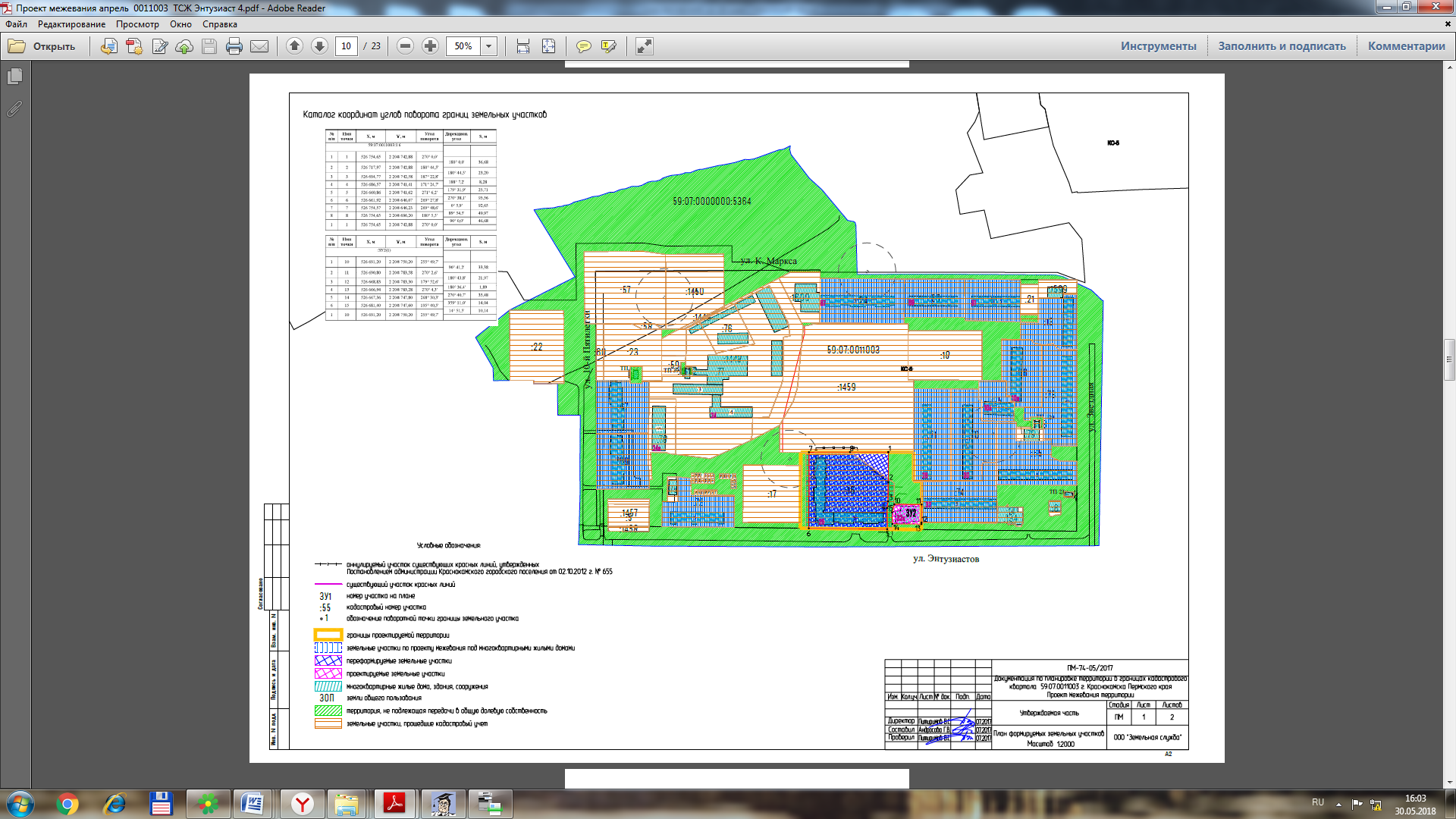 